Сумська міська радаVІІІ СКЛИКАННЯ ІІІ СЕСІЯРІШЕННЯвід 27 січня 2021 року № 175-МРм. СумиРозглянувши звернення мешканців будинку № 127/2 по вул. Герасима Кондратьєва щодо припинення у даному будинку опалення першого поверху з 14.01.2021 року та встановлення обмежень у користуванні приміщень загального користування будинку одним із власників квартири даного будинку,  враховуючи, що контроль за утриманням будинків (квартир), що належать громадянам діючим Житловим кодексом віднесено до повноважень органів місцевого самоврядування, відповідно до статті 48 Закону України «Про місцеве самоврядування в Україні», керуючись пунктом 2 частини першої статті 26 Закону України «Про місцеве самоврядування в Україні», Сумська міська рада  ВИРІШИЛА:1. Утворити тимчасову контрольну комісію Сумської міської ради з вивчення ситуації, яка склалася у житловому будинку № 127/2 по вул. Герасима Кондратьєва у місті Суми.2. Визначити, що завданням тимчасової контрольної комісії є перевірка фактів викладених у звернення мешканців будинку № 127/2 по вул. Герасима Кондратьєва; надання пропозицій Сумській міській раді та Сумському міському голові щодо шляхів розв’язання цієї конфліктної ситуації; забезпечення якнайшвидшого відновлення опалення першого поверху та доступу до приміщень загального користування усім мешканцям житлового будинку.3. Затвердити кількісний склад тимчасової контрольної комісії з п’яти осіб та такий персональний склад: 1) Чепік Володимир Ігоревич – голова тимчасової контрольної комісії;члени:2) Кисіль Олександр Андрійович;3) Перепека Ігор Олександрович;4) Кальченко Ігор Володимирович;5) Зименко Олександр Вікторович.4. Відділу з організації діяльності ради Сумської міської ради (Божко Н.Г.) здійснити матеріально-технічне забезпечення роботи тимчасової контрольної комісії.5. Тимчасова контрольна комісія утворюється на період виконання зазначеної роботи і припиняє свою діяльність після прийняття Сумською міською радою остаточного рішення щодо результатів її роботи або в разі припинення повноважень Сумською міською радою.6. Організацію виконання даного рішення покласти на секретаря Сумської міської ради Рєзніка О.М.Сумський міський голова							О.М. ЛисенкоВиконавець: Чепік В.І.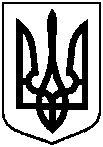 Про створення тимчасової контрольної комісії Сумської міської ради з вивчення ситуації, яка склалася у житловому будинку № 127/2 по       вул. Герасима Кондратьєва у місті Суми